BIBLIOTHEKSBETRIEBRückgabeDie Rückgabe ausgeliehener Medien erfolgt kontaktlos durch Ablage in dafür vorgesehene Plastikboxen. Die zurückgegebenen Medien werden erst am nächsten Ausleihtag (nach mind. 3 Kalendertagen) bearbeitet.Ausleihe An der Ausleihtheke arbeitet nur ein Mitarbeiter. Mehrere Mitarbeiter an der Ausleihtheke sind nur gestattet, wenn sie aus einem gemeinsamen Haushalt kommen.Auf das Aushändigen von Bons wird verzichtet.Die Vorbestellung von Medien per E-Mail ist möglich. Angebot von Sonderöffnungszeiten nach vorheriger telefonischer Absprache, insbesondere für Risikogruppen.Auf Vorortberatungen wird verzichtet, um persönlichen Kontakt zu vermeiden.BESCHRÄNKUNG DER BESUCHERZAHLAufgrund der Flächengröße (50 m²) dürfen sich in der Bücherei. zwei Besucher aufhalten. (Mitarbeiter werden bei der vorgeschriebenen 20qm-Regel nicht berücksichtigt.) Der Mitarbeiter bittet weitere Besucher im Außenbereich bei 2 m Abstand zu warten, bis der vorherige Besucher die Bücherei verlassen hat.Im Eingangsbereich befindet sich ein Hinweisschild mit der Bitte und der Aufforderung an die Besucher, dass um Einlass gebeten werden muss und der Aufenthalt so kurz wie möglich zu halten ist.Möglichst kein oder nur einzelner Besuch von Kindern ist zugelassen. Besuchern, die Krankheitszeichen erkennen lassen, wird der Zutritt verweigert. HYGIENEMAßNAHMENFolgende (Hygiene-)Verhaltensregeln werden gut sichtbar vor die Eingangstüre zur Bücherei aufgehängt.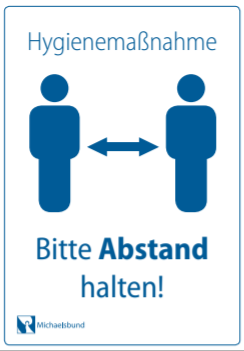 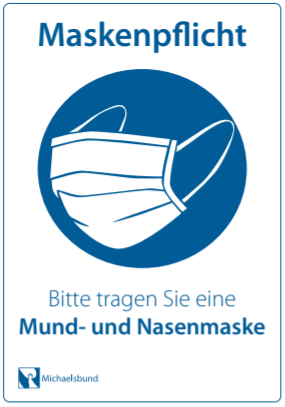 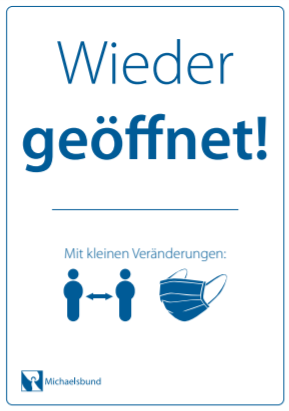 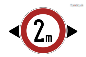 Die Bibliotheksmitarbeiter*innen tragen Handschuhe und Mundschutz. Beides wird zur Verfügung gestellt.Die Medien werden erst nach dem Abwischen mit Seifenlauge ins Regal zurückgestellt.Kontaktstellen wie die Verbuchungstheke, Tastatur, Türklinke und andere berührte Flächen werden regelmäßig gereinigt (nach Personalwechsel und nach Kontakt beim Ausleihvorgang).Desinfektionsmittel wird sowohl den Mitarbeitern an der Ausleihtheke als auch den Besuchern im Eingangsbereich zur Verfügung gestellt.Die Eingangstüre zur Bücherei bleibt während der Ausleihzeiten (nach Möglichkeit) geöffnet. ABSTAND UND SCHUTZMittels Beschilderung (siehe oben) wird darauf hingewiesen, dass sowohl vor der Bücherei als auch in der Bücherei der erforderliche Abstand von 2 m zwischen den Besuchern einzuhalten ist.An der Ausleihtheke sind Trennscheiben als Spukschutz montiertAlle Besuchersitzplätze sind entfernt 